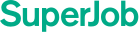 Обновлено 15 июля 2020 № 48111292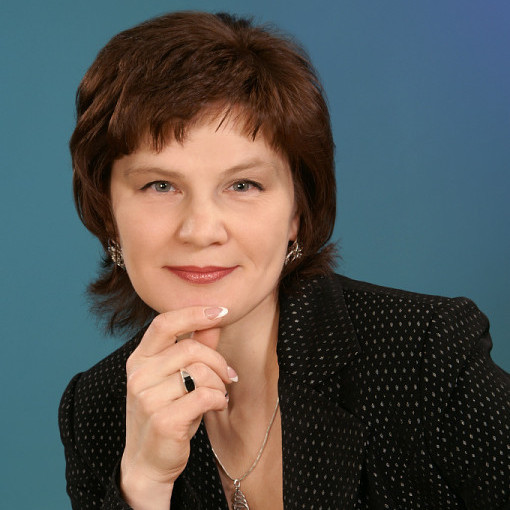 Татьяна Степанова49 лет
Москва, готова к переезду:  +7 915 675 92 21 10:00 — 23:00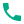  stepanovatv1970@yandex.ru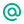 Учитель истории и обществознанияполная занятость, готова к командировкам90 000 руб.Опыт работы 26 лет и 4 месяцаОпыт работы 26 лет и 4 месяцаавгуст 2017 – работает сейчас
3 годаУчитель истории и обществознания, заместитель директора по УВРавгуст 2017 – работает сейчас
3 годаМУНИЦИПАЛЬНОЕ АВТОНОМНОЕ ОБЩЕОБРАЗОВАТЕЛЬНОЕ УЧРЕЖДЕНИЕ "СРЕДНЯЯ ОБЩЕОБРАЗОВАТЕЛЬНАЯ ШКОЛА №30" г. ТАМБОВА
http://school30.68edu.ruавгуст 2017 – работает сейчас
3 годаОбязанности:август 2017 – работает сейчас
3 годаПреподавание в классах 5 –9 общеобразовательной школе истории и обществознания, 10-11 классах обществознание на профильном уровне; Результативное участие учеников в проектах, соревнованиях, олимпиадах; Систематическая подготовка к ОГЭ и ЕГЭ (и успешная сдача);
Использование в своей работе современных приемов, методов и средств обучения;
Систематический анализ эффективности учебных занятий и подходов к обучению;
Как заместитель директора школы по УВР курировала работу по дополнительному образованию детей и выполняла следующие обязанности: Обеспечение текущего и перспективное планирование деятельности педагогического коллектива в системе ДОД;
Координация работы учителей и других педагогических работников по выполнению учебных планов и программ в системе ДОД;
Организация и координирует разработку необходимой учебно-методической документации;
Осуществление систематического контроля за качеством образовательного процесса и объективностью оценки результатов образовательной подготовки обучающихся, работы кружков и факультативов;
Составление расписания учебных занятий и других видов образовательной деятельности;
Комплектование педагогическими работниками ЦДОД.август 2017 – работает сейчас
3 годаДостижения:август 2017 – работает сейчас
3 годаПубличные выступления на общегородских (региональных) мероприятиях:

Встреча председателя КО администрации города Тамбова Тамбовской области с молодыми специалистами муниципальных образовательных организаций Мастер-класс "«Работа с понятиями и технологией на уроках обществознания» 25.02.2020

Классный урок на «Радио России – Тамбов», эфир 22 апреля 2020 года (Региональный проект) https://www.vestitambov.ru/program/klassnyj-urok-na-radio-rossii-tambov-jefir-22-aprelja-2020-goda/

Профессиональные достижения:
Разработала свою методику преподавания обществознания, благодаря которой успешно сдавали ЕГЭ 93% учеников.
— Вела регулярное классное руководство в среднем звене, в результате успеваемость в классах выросла на 17 %, количество неудовлетворительных оценок снижено в 2 раза.
— Мои ученики регулярно принимают участие в олимпиадах и конкурсах и занимают призовые места (5 призовых мест на 4 конкурсах, в т. ч. во Всероссийской олимпиаде школьников 2019-2020г 2 призера муниципального уровня по обществознанию и ПОБЕДИТЕЛЬ регионального этапа олимпиады по обществознанию).
— Успеваемость обучающихся в 2019—2020 учебном году по предметам история и обществознание — 100%.
— Качество знаний обучающихся по итогам мониторинга, проводимого образовательной организацией в 2019—2020 учебном году, по истории — 66%, по обществознанию — 85%.
— Участвовала в областном конкурсе «Народный учитель » в 2016—2017 учебном году - ПОБЕДИТЕЛЬ.
- Имею благодарственные письма:
председателя ИК Тамбовской области за организацию и проведение финала региональной олимпиады по избирательному праву 2015- 2019 гг;
Института Права и национальной безопасности ТГУ им. Г. Р. Державина за успешное участие в проекте "Школа права"(октябрь 2017г) и за высокий уровень подготовки команды учащихся к брейн-рингу "Конституционные основы развития российского гос-ва и права" (апрель 2018г), за подготовку призеров конкурса творческих работ "Личность, государство, гражданин"(ноябрь 2018г);
Благодарственное письмо наставнику команды учащихся за результативное участиев региональных событиях контактной платформы"Время учиться" правопросвятительского проекта "Школа правозащитников: учиться и действовать".
Член консультационной команды учебно-тренировочных сборов по подготовке учащихся общеобразовательных организаций города Тамбова к региональному этапу всероссийской олимпиады школьников по обществознанию 2020 года.сентябрь 2007 – август 2017
10 летУчитель истории и обществознаниясентябрь 2007 – август 2017
10 летМУНИЦИПАЛЬНОЕ АВТОНОМНОЕ ОБЩЕОБРАЗОВАТЕЛЬНОЕ УЧРЕЖДЕНИЕ "ЦЕНТР ОБРАЗОВАНИЯ №13 ИМЕНИ ГЕРОЯ СОВЕТСКОГО СОЮЗА Н.А. КУЗНЕЦОВА"
Образование.июнь 2007 – июнь 2017
10 лет и 1 месяцЭксперт по проверке выполнения заданий с развернутым ответом экзаменационных работ по обществознаниюиюнь 2007 – июнь 2017
10 лет и 1 месяцРЦОИ
Эксперт по проверке выполнения заданий с развернутым ответом экзаменационных работ по обществознанию (ГИА-9, 11)июнь 2007 – июнь 2017
10 лет и 1 месяцОбязанности:июнь 2007 – июнь 2017
10 лет и 1 месяцЭксперт по проверке выполнения заданий с развернутым ответом экзаменационных работ по обществознанию (ГИА-9, 11)сентябрь 2001 – август 2007
6 летУчитель истории и обществознаниясентябрь 2001 – август 2007
6 летМУНИЦИПАЛЬНОЕ БЮДЖЕТНОЕ ОБЩЕОБРАЗОВАТЕЛЬНОЕ УЧРЕЖДЕНИЕ ОСНОВНАЯ ОБЩЕОБРАЗОВАТЕЛЬНАЯ ШКОЛА №18
Образованиесентябрь 2001 – август 2007
6 летОбязанности:сентябрь 2001 – август 2007
6 летПреподавание в классах 5 –11 общеобразовательной школе истории и обществознания10-11;
Использование в своей работе современных приемов, методов и средств обучения;
Систематический анализ эффективности учебных занятий и подходов к обучению.май 2001 – сентябрь 2001
5 месяцевСпециалист оперативно-диспетчерского отделамай 2001 – сентябрь 2001
5 месяцевОПЕРАТИВНО-ДИСПЕТЧЕРСКИЙ ОТДЕЛ ТАМБОВСКОГО ОБЛАСТНОГО ЦЕНТРА МЕДИЦИНЫ КАТАСТРОФ 
Сфера здравоохранениямай 2001 – сентябрь 2001
5 месяцевОбязанности:май 2001 – сентябрь 2001
5 месяцевКоординация работы выездных бригадноябрь 2000 – февраль 2001
4 месяцаСекретарь, Помощник руководителя, Делопроизводительноябрь 2000 – февраль 2001
4 месяцаТАМБОВСКИЙ ОБЛАСТНОЙ ЦЕНТР МЕДИЦИНЫ КАТАСТРОФ
Сфера здравоохраненияноябрь 2000 – февраль 2001
4 месяцаОбязанности:ноябрь 2000 – февраль 2001
4 месяцаСекретарь, помощник руководителя, делопроизводительмай 1999 – август 1999
4 месяцаВожатаямай 1999 – август 1999
4 месяцаДЕТСКИЙ САНАТОРНООЗДОРОВИТЕЛЬНЫЙ ЛАГЕРЬ СОСНОВЫЙ БОР С. ТУЛИНОВКА 
Организация летней досугово-оздоровительной компании.

Дети моего отряда неоднократно становились призерами и победителями в различных мероприятиях, проходивших в лагере.май 1999 – август 1999
4 месяцаОбязанности:май 1999 – август 1999
4 месяцаВожатая, организация досуговой деятельности, участие в ежедневных мероприятияхмай 1999 – август 1999
4 месяцаДостижения:май 1999 – август 1999
4 месяцаДети моего отряда неоднократно становились призерами и победителями в различных мероприятиях, проходивших в лагере.сентябрь 1998 – январь 1999
5 месяцевСекретарь руководителясентябрь 1998 – январь 1999
5 месяцевТАМБОВСКОЕ ОБЛАСТНОЕ ГОСУДАРСТВЕННОЕ БЮДЖЕТНОЕ УЧРЕЖДЕНИЕ ЗДРАВООХРАНЕНИЯ "ГОРОДСКАЯ ДЕТСКАЯ ПОЛИКЛИНИКА ИМЕНИ ВАЛЕРИЯ КОВАЛЯ Г.ТАМБОВА"
Здравоохранениесентябрь 1998 – январь 1999
5 месяцевОбязанности:сентябрь 1998 – январь 1999
5 месяцевДелопроизводительмай 1998 – август 1998
4 месяцаВожатаямай 1998 – август 1998
4 месяцаДЕТСКИЙ САНАТОРНООЗДОРОВИТЕЛЬНЫЙ ЛАГЕРЬ СОСНОВЫЙ БОР С. ТУЛИНОВКА
Организация летней досугово-оздоровительной компаниимай 1998 – август 1998
4 месяцаОбязанности:май 1998 – август 1998
4 месяцаВожатая, организация досуговой деятельности, участие в ежедневных мероприятияхмай 1998 – август 1998
4 месяцаДостижения:май 1998 – август 1998
4 месяцаДети моего отряда неоднократно становились призерами и победителями в различных мероприятиях, проходивших в лагере.сентябрь 1992 – апрель 1998
5 лет и 8 месяцевРуководитель исторического кружка, учитель истории и обществознаниясентябрь 1992 – апрель 1998
5 лет и 8 месяцевМУНИЦИПАЬНОЕ ОБЩЕОБРАЗОВАТЕЛЬНОЕ УЧРЕЖДЕНИЕ СРЕДНЯЯ ОБЩЕОБРАЗОВАТЕЛЬНАЯ ШКОЛА N 27 Г. ТАМБОВА
Образовательная деятельностьсентябрь 1992 – апрель 1998
5 лет и 8 месяцевОбязанности:сентябрь 1992 – апрель 1998
5 лет и 8 месяцевРуководитель исторического кружка, учитель истории и обществознания, классный руководительОбразованиеОбразованиеВысшее образование, заочная форма 2014Московский новый юридический институтВысшее образование, заочная форма 2014Факультет: Гражданско-правовойВысшее образование, заочная форма 2014Специальность: ЮристВысшее образование, дневная/очная форма 1993Тамбовский государственный педагогический институт( ТГПИ)Высшее образование, дневная/очная форма 1993Факультет: ИсторическийВысшее образование, дневная/очная форма 1993Специальность: Учитель истории и социально-политических дисциплинСертификаты, курсыСертификаты, курсы2018"Менеджмент в образовании" 280 часов2018https://yadi.sk/i/WfeV2h6eubQ3iw2018Тамбовский областной институт повышения квалификации работников образованияЗнания и навыкиЗнания и навыкиПрофессиональные навыки:Профессиональные навыки:Опыт педагогической работы — 23 год — Опыт работы с группами до 50 человек. — Умение слушать, понимать людей, быстро реагировать на вопросы, создавать атмосферу конструктивного общения. Владение технологиями проектной и исследовательской деятельности; Знание специализированных компьютерных программ; Опыт работы в дистанционном режиме на платформе ZOOM, Опыт работы в РЭШ, Опыт классного руководительства; Навыки репетиторства; Грамотная письменная и устная речь; Знание делового этикета; Использование собственных методик проведения занятий; Навыки организации учебного процесса; Умение заинтересовать учеников; Опыт подготовки к ГИА, ЕГЭ, олимпиадам, конкурсам; Навыки составления рабочих программ; Знание методики преподавания; Опыт ведения учебной и отчетной документации; Работа на платформе ДНЕВНИК ру; Опыт работы в Программном навигаторе системы дополнительного образования детей; Навыки проведения контроля знаний учеников; Индивидуальный подход к ученикам.Опыт педагогической работы — 23 год — Опыт работы с группами до 50 человек. — Умение слушать, понимать людей, быстро реагировать на вопросы, создавать атмосферу конструктивного общения. Владение технологиями проектной и исследовательской деятельности; Знание специализированных компьютерных программ; Опыт работы в дистанционном режиме на платформе ZOOM, Опыт работы в РЭШ, Опыт классного руководительства; Навыки репетиторства; Грамотная письменная и устная речь; Знание делового этикета; Использование собственных методик проведения занятий; Навыки организации учебного процесса; Умение заинтересовать учеников; Опыт подготовки к ГИА, ЕГЭ, олимпиадам, конкурсам; Навыки составления рабочих программ; Знание методики преподавания; Опыт ведения учебной и отчетной документации; Работа на платформе ДНЕВНИК ру; Опыт работы в Программном навигаторе системы дополнительного образования детей; Навыки проведения контроля знаний учеников; Индивидуальный подход к ученикам.Дополнительные сведения:Дополнительные сведения:49 лет, не замужем, имею дочь-студентку.
Педагогическую деятельность начала будучи студенткой 5 курса
(руководитель исторического кружка, учитель с 19.
В период с 1989г по 2009г принимала участие в организации летней огдоровительной компании детей (вожатая. воспитатель. старшая вожатая).
В качестве совместителя с 2006 по 2014 гг осуществляла образовательную деятельность в "МОСКОВСКОМ  НОВОМ ЮРИДИЧЕСКОМ  ИНСТИТУТЕ" (Тамбовский филиал) по должности преподаватель ОБЖ, социально-политических дисциплин.
Обладаю качествами:
стрессоустойчивость; трудолюбие, работоспособность; дисциплинированность, ответственность; целеустремленность, организованность; Систематически повышаю своей профессиональный уровнь, быстро обучаема; Стремлюсь постоянно повышать качество обучения. Ориентируюсь в современных технологиях и информационных ресурсах; Легко нахожу общий язык с детьми любого возраста и статуса, родителями и коллегами;
Искренне люблю учеников и свое дело. Несколько раз в год организую экскурсии по историческим и памятным местам нашей Родины.
В течении многих лет являюсь членом жюри муниципального этапа олимпиады по праву и избирательному праву, регионального этапа олимпиады по избирательному праву, являюсь экспертом по проверке ЕГЭ и ОГЭ по обществознанию.49 лет, не замужем, имею дочь-студентку.
Педагогическую деятельность начала будучи студенткой 5 курса
(руководитель исторического кружка, учитель с 19.
В период с 1989г по 2009г принимала участие в организации летней огдоровительной компании детей (вожатая. воспитатель. старшая вожатая).
В качестве совместителя с 2006 по 2014 гг осуществляла образовательную деятельность в "МОСКОВСКОМ  НОВОМ ЮРИДИЧЕСКОМ  ИНСТИТУТЕ" (Тамбовский филиал) по должности преподаватель ОБЖ, социально-политических дисциплин.
Обладаю качествами:
стрессоустойчивость; трудолюбие, работоспособность; дисциплинированность, ответственность; целеустремленность, организованность; Систематически повышаю своей профессиональный уровнь, быстро обучаема; Стремлюсь постоянно повышать качество обучения. Ориентируюсь в современных технологиях и информационных ресурсах; Легко нахожу общий язык с детьми любого возраста и статуса, родителями и коллегами;
Искренне люблю учеников и свое дело. Несколько раз в год организую экскурсии по историческим и памятным местам нашей Родины.
В течении многих лет являюсь членом жюри муниципального этапа олимпиады по праву и избирательному праву, регионального этапа олимпиады по избирательному праву, являюсь экспертом по проверке ЕГЭ и ОГЭ по обществознанию.Иностранные языкиИностранные языкиНемецкий язык — базовыйНемецкий язык — базовый